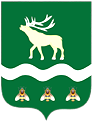 Российская Федерация Приморский крайДУМА ЯКОВЛЕВСКОГО МУНИЦИПАЛЬНОГО ОКРУГАПРИМОРСКОГО КРАЯРЕШЕНИЕ27 февраля 2024 года                  с. Яковлевка                               № 249 - НПАОб ограничении, налагаемом на гражданина, замещавшего должность муниципальной службы в органах местного самоуправления Яковлевского муниципального округа, при заключении им трудового договора и (или) гражданско-правового договораВ соответствии со статьей 12 Федерального закона от 25.12.2008 № 273-ФЗ «О противодействии коррупции», руководствуясь Указом Президента Российской Федерации от 21.07.2010 № 925 «О мерах по реализации отдельных положений Федерального закона «О противодействии коррупции»,  Дума Яковлевского муниципального округаРЕШИЛА:1. Установить, что гражданин Российской Федерации, замещавший должность муниципальной службы в органах местного самоуправления Яковлевского муниципального округа, включенную в Перечень должностей муниципальной службы в органах местного самоуправления Яковлевского муниципального округа, при поступлении на которые граждане, претендующие на замещение указанных должностей, обязаны представлять сведения о доходах, об имуществе и обязательствах имущественного характера, и при замещении которых муниципальные служащие обязаны представлять сведения о доходах, расходах, об имуществе и обязательствах имущественного характера, утвержденный решением Думы Яковлевского муниципального округа от 19.12.2023 № 190 – НПА, в течение двух лет со дня увольнения с муниципальной службы:имеет право замещать на условиях трудового договора должности в организации и (или) выполнять в данной организации работы (оказывать данной организации услуги) в течение месяца стоимостью более ста тысяч рублей на условиях гражданско-правового договора (гражданско-правовых договоров), если отдельные функции муниципального (административного) управления данной организацией входили в должностные (служебные) обязанности муниципальные служащего, с согласия комиссии по соблюдению требований к служебному поведению муниципальных служащих органов местного самоуправления Яковлевского муниципального округа и урегулированию конфликта интересов в установленном порядке;обязан при заключении трудовых договоров и (или) гражданско-правовых договоров в случае, предусмотренном абзацем 2 настоящего пункта, сообщать представителю нанимателя (работодателю) сведения о последнем месте муниципальной службы с соблюдением законодательства Российской Федерации о государственной тайне.2. Признать утратившим силу решение Думы Яковлевского муниципального района 30.07.2013 № 897 – НПА «Об ограничении, налагаемом на гражданина, замещавшего должность муниципальной службы в органах местного самоуправления Яковлевского муниципального района, при заключении им трудового договора и (или) гражданско-правового договора».3. Настоящее решение вступает в силу после его официального опубликования.4. Опубликовать настоящее решение в газете «Сельский труженик» и разместить на официальном сайте Яковлевского муниципального округа в информационно-телекоммуникационной сети «Интернет».Председатель Думы Яковлевского муниципального округа                                                              Е.А. ЖивотягинГлава Яковлевского муниципального округа                                                               А.А. Коренчук